Шановні колеги!Запрошуємо Вас  взяти участь у роботі ІX Всеукраїнської науково-практичної Інтернет-конференції «Сучасний стан та перспективи розвитку обліку, аудиту, оподаткування та аналізу в умовах міжнародної інтеграції», яка відбудеться 17-18 листопада 2020 р. на базі Херсонського національного технічного університету (м. Херсон).До участі в конференції запрошуються вчені, викладачі закладів освіти, докторанти, аспіранти, здобувачі, а також фахівці в обліково-аналітичній сфері.Тематичні напрямки роботи конференції (секції):Сучасний облік: міжнародний та національний досвід розвитку, проблеми та перспективи.Міжнародна інтеграція у сфері аудиту.Оподаткування суб’єктів господарювання: сучасний стан та пріоритети розвитку.Економічний аналіз у системі оперативного та стратегічного управління підприємством.Інформаційні технології в обліково-аналітичних системах підприємств.Регіональні і глобальні проблеми розвитку економіки.Робочі мови конференції: українська, російська.Форма участі: дистанційна.За результатами конференції усім учасникам буде надруковано та надіслано електронний варіант збірника тез доповідей.Умови участі в конференції:Для своєчасного формування програми, збірника матеріалів конференції необхідно до 16 листопада 2020р. оформити і надіслати в Оргкомітет такі документи електронною поштою на адресу oblik-kntu@ukr.net :заявку на участь (зразок надається);тези доповідей (вимоги до оформлення додаються);відскановану квитанцію про сплату організаційного внеску (бажаючим отримати друкований варіант збірника і сертифікат учасника).Електронний варіант збірника матеріалів конференції розсилається  БЕЗКОШТОВНО.Вартість друкованого варіанту збірника та сертифікату учасника конференції:Бажаючим отримати друкований варіант збірника та сертифікат учасника конференції необхідно сплатити 250 грн.Бажаючим отримати електронний сертифікат учасника конференції необхідно сплатити 50 грн. Реквізити для оплати будуть надіслані учасникам конференції, бажаючим отримати друкований варіант збірника і (або) сертифікат, одночасно з інформацією оргкомітету щодо прийняття наданих матеріалів.Вартість додаткового друкованого примірника збірника тез для співавторів становить 150 грн. Вимоги до оформлення тез доповідей:Тези повинні бути виконані в редакторі Microsoft Word  шрифтом Times New Roman без нумерації сторінок. У назві та тексті переноси не допускаються. Обсяг тез - 2 - 3 повні сторінки.Розмір паперу: А4 210x297 мм. Орієнтація - Книжкова. Поля по 2 см.Міжстроковий інтервал по всіх тезах - одинарний без ущільнення тексту. Шрифт — 14 пт, звичайний.3) У лівому верхньому куті вказується УДК. Далі з правого боку - прізвища та ініціали авторів з вказівкою наукового ступеня та вченого звання. Кількість авторів - не більше 3.Наступний рядок - назва навчального закладу, місто. Шрифт - курсив, вирівнювання по центру.Через рядок друкується назва тез великими буквами; шрифт - напівжирний, вирівнювання по центру.Основний текст починається через один порожній рядок після назви тез. Абзац (відступ) - 1 см.Формули створюються у вигляді об'єктів редактором формул Microsoft Equation і центруються; нумерація ставиться праворуч у дужках: вирівнюється по правому краю.Рисунки повинні бути оформлені як окремий об'єкт у тексті. Всі елементи рисунка, включаючи надписи, повинні бути згруповані. Рекомендується використовувати чорно-білу палітру. Підпис рисунка вирівнюється по ширині з абзацного відступу (наприклад  Рис. 1).7) Таблиця відокремлюється від тексту зверху й знизу порожнім рядком; використовується шрифт 12 пт. Номер має вигляд: Таблиця 1 (курсив), вирівнювання по правому краю, назва (шрифт напівжирний), вирівнювання по центру. Для номеру і назви таблиці шрифт 14 пт.8) Через один порожній рядок після основного тексту тез друкується список літератури. Список літератури починається з набраних напівжирним шрифтом слів "Список використаної літератури", слідом за якими ставиться двокрапка (вирівнювання по центру).Бібліографічний опис літературних джерел здійснюється згідно зі встановленими вимогами (див. „Бюлетень ВАК України"); посилання на літературу слід давати в квадратних дужках. Нумерація проставляється відповідно до порядку згадування літературних джерел у тексті. 10) Файли «заявка», «тези», повинні мати таке розширення: *.doc, *.rtf. В назві - міститься прізвище першого автора, набране латиницею та номер обраної секції (наприклад: zayvka_Ivanov_2.doc, tezisi_Ivanov_2.doc, oplata_ Ivanov_2.jpeg). Контрольні терміни участі в конференції:до 16.11.2020р. (включно) - надання заявок на участь у роботі конференції, тез доповідей (в електронному вигляді).17-18.11.2020р. - розміщення матеріалів на сайті Херсонського національного технічного університету, обговорення доповідей на Інтернет - форумі;до 30.11.2020р. - публікація та розсилка збірників тез доповідей авторам.Оргкомітет конференції:Кафедра обліку, аудиту і оподаткуванняХерсонський національний технічний університетвул. Бериславське шосе, 24,  м. Херсон,  Україна, 73008тел. (0552) 32-69-36Для довідок:+380509814495 (координатор з питань проведення конференції - к.е.н., доцент кафедри обліку, аудиту і оподаткування  Єремян Олена Михайлівна).Е-mаіl :  oblik-kntu@ukr.netЗАЯВКАна участь у ІX  Всеукраїнській науково-практичній Інтернет – конференції «СУЧАСНИЙ СТАН ТА ПЕРСПЕКТИВИ РОЗВИТКУ ОБЛІКУ,   АУДИТУ, ОПОДАТКУВАННЯ  ТА АНАЛІЗУ В УМОВАХ МІЖНАРОДНОЇ ІНТЕГРАЦІЇ»Сподіваємося на Вашу участьу ІX Всеукраїнській науково-практичній Інтернет – конференції !   З повагою, колектив кафедри обліку, аудиту і оподаткування.Міністерство освіти і науки УкраїниХерсонський національний технічний університетКафедра обліку, аудиту і оподаткуванняІX  Всеукраїнська науково-практична Інтернет – конференція «Сучасний стан та перспективи розвитку обліку,   аудиту, оподаткування  та аналізу в умовах міжнародної інтеграції»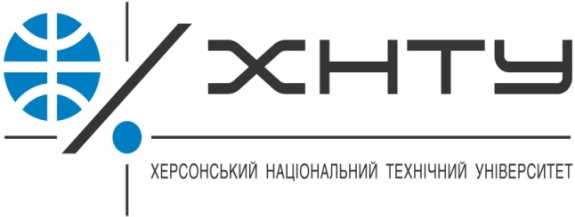 17-18 листопада 2020 р.м. ХерсонУДК 657.6(075)Сердюк О.І., к.е.н., доцент,Іванов А.М., здобувач вищої освітиХерсонський національний технічний університет, м. ХерсонОЦІНКА ОСНОВНИХ ЗАСОБІВ БЮДЖЕТНИХ УСТАНОВТаблиця 1Основні характеристики, що визначають теоретичні аспекти надання аудиторських послуг стосовно стратегічних засад функціонування підприємствДані про авторівДані про авторівПрізвище, ім'я, по-батькові Науковий ступінь Вчене званняПосадаНазва та адреса організації Назва доповіді Науковий керівник (для студентів) СекціяДрукований екземпляр збірника (ТАК/НІ)Вказати, чи потрібен додатковий екземпляр збірника (ТАК/НІ)Поштова адреса (заповнити у наступній послідовності):кому(за необхідності) назва організаціївулиця, дім, квартиранаселений пунктрайон, область, країна індексСлужбовий телефонМобільний телефонЕ-mаіl